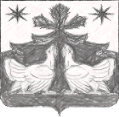 РОССИЙСКАЯ ФЕДЕРАЦИЯАДМИНИСТРАЦИЯ ЗОТИНСКОГО СЕЛЬСОВЕТАТУРУХАНСКОГО РАЙОНА КРАСНОЯРСКОГО КРАЯП О С Т А Н О В Л Е Н И ЕО внесении изменений и дополнений  в постановление от 09.04.2018 № 25-п «Об утверждении административного регламента по исполнению муниципальной функции "Осуществление муниципального жилищного контроля на территории муниципального образования Зотинский  сельсовет» В целях приведения в соответствии с изменившемся  федеральным законодательством  осуществления муниципального жилищного контроля на территории Зотинского сельсовета Туруханского района, в соответствии со статьями 14, 20 Жилищного кодекса Российской Федерации, Федеральным законом от 27.12.2018 № 558-ФЗ «О внесении изменений в Жилищный кодекс Российской Федерации в части упорядочения норм, регулирующих переустройство  и (или)  перепланировку помещений в многоквартирном доме», руководствуясь статьями 7, 17  Устава  Зотинского сельсовета Туруханского района ПОСТАНОВЛЯЕТ:1. Внести изменения  и дополнения в Административный регламент по исполнению муниципальной функции "Осуществление муниципального жилищного контроля на территории муниципального образования Зотинский  сельсовет", утвержденного постановлением  администрации Зотинского сельсовета от 09.04.2018 № 25-п:1.1. сноску а)  пп.5 п.3.1.8 изложить в новой редакции:а) о фактах нарушения требований правил предоставления, приостановки и ограничения предоставления коммунальных услуг собственникам и пользователям помещений в многоквартирных домах и жилых домах, требований к порядку создания товарищества собственников жилья, жилищного, жилищно-строительного или иного специализированного потребительского кооператива, уставу товарищества собственников жилья, жилищного, жилищно-строительного или иного специализированного потребительского кооператива и порядку внесения изменений в устав такого товарищества или такого кооператива, порядку принятия собственниками помещений в многоквартирном доме решения о выборе юридического лица независимо от организационно-правовой формы или индивидуального предпринимателя, осуществляющих деятельность по управлению многоквартирным домом (далее - управляющая организация), в целях заключения с управляющей организацией договора управления многоквартирным домом, решения о заключении с управляющей организацией договора оказания услуг и (или) выполнения работ по содержанию и ремонту общего имущества в многоквартирном доме, решения о заключении с указанными в части 1 статьи 164 Жилищного кодекса РФ лицами договоров оказания услуг по содержанию и (или) выполнению работ по ремонту общего имущества в многоквартирном доме, порядку утверждения условий этих договоров и их заключения, порядку содержания общего имущества собственников помещений в многоквартирном доме и осуществления текущего и капитального ремонта общего имущества в данном доме, о фактах нарушения требований порядка осуществления перепланировки и (или) переустройства помещений в многоквартирном доме2. Контроль за исполнением настоящего постановления оставляю за собой.3. Постановление вступает в силу в день, следующий за днем его официального опубликования в печатном издании  газете «Ведомости органов местного самоуправления Зотинского сельсовета».Глава  Зотинского сельсовета:       ________________       П. Г. Опарина                      18.04.2019             с. Зотино      №  29-п